SCENARIUSZ ZAJĘĆ                     Z ZAKRESU  TERAPII  LOGOPEDYCZNEJ
Temat: „Logopedyczne zwierzaczki".Prowadzący: Nauczyciele wychowania przedszkolnego SPP w Wolanowie

 
Cel ogólny zajęć:
• Doskonalenie umiejętności prawidłowej wymowy.
Cele:
Dziecko:
• Usprawnia narządy artykulacyjne;
• Usprawnia percepcję słuchową;
• Doskonali umiejętność wyrazistego mówienia;
• Kształtuje tor oddechowy i uczy się jego ekonomicznego wykorzystywaniapowietrza;
• Rozumie polecenia nauczyciela i wykonuje je;
• Swobodnie wypowiada się na określony temat;
• Stara się poprawnie artykułować wskazane głoski;
• Śpiewa piosenkę interpretując ruchem słowa piosenki;
• Rozpoznaje , nazywa i naśladuje usłyszane dźwięki;
• Poprawnie wykonuje ćwiczenia narządów artykulacyjnych;
• Poprawnie reaguje na sygnały słowne i dźwiękowe;Kompetencje kluczowe:Rozumienie poleceń wydawanych przez nauczyciela;Udział w rozmowie kierowanej;Odpowiedzi dzieci na zadane pytanie;Poprawne artykułowanie głosek;Nazywanie zwierząt i naśladowanie ich odgłosów;Zaznajomienie się ze słowami piosenki.
Metody:
Słowna- wypowiedzi dzieci, rozmowa;
Oglądowe – pokaz, obserwacja;Czynne – zadań stawianych do wykonania;
Aktywizująca– samodzielnych doświadczeń.
Formy pracy:
• indywidualna
Środki dydaktyczne: Komputer -  you tube z piosenką oraz odgłosami zwierząt, ilustracje zwierząt, kolorowe skrawki papieru, słomki, kubki tekturowe, rękawiczki gumowe.Przebieg aktywności:
1. Ćwiczenia języka
Mają na celu doskonalenie zmiany kształtu i położenia masy języka oraz precyzyjności i szybkości wykonywania ruchów specyficznych do artykulacji głosek.
• Dotykanie językiem do nosa, do brody, w stronę ucha lewego i prawego.
• Oblizywanie dolnej i górnej wargi przy ustach szeroko otwartych / krążenie językiem.
• Kląskanie językiem.
• Dotykanie czubkiem języka na zmianę do górnych i dolnych zębów, przy maksymalnym otwarciu ust / żuchwa opuszczona/.
• Oblizywanie zębów po wewnętrznej i zewnętrznej powierzchni dziąseł pod wargami. Usta zamknięte.
2. Ćwiczenia warg
Ćwiczenia te mają na celu usprawnienie warg oraz poprawienie muskulatury policzków. Powinny uwzględniać synchroniczne ruchy i układy obu warg oraz samodzielne ruchy wargi dolnej lub górnej. Wpływają korzystnie na podwyższenie wyrazistości mówienia.
• Oddalanie od siebie kącików ust – wymawianie „ iii".
• Zbliżanie do siebie kącików ust – wymawianie „ uuu".
• Naprzemienne wymawianie „ i – u".
• Cmokanie.
• Parskanie / wprawianie warg w drganie/.
• Masaż warg zębami ( górnymi dolnej wargi i odwrotnie).
• Wymowa samogłosek w parach: a-i, a-u, i-a, u-o, o-i, u-i, a-o, e-o itp.
• Wysuwanie warg w „ ryjek", cofanie w „ uśmiech".
• Wysuwanie warg w przód, następnie przesuwanie warg w prawo, w lewo.
• Wysuwanie warg w przód, następnie krążenie wysuniętymi wargami.
3. Wspólne śpiewanie piosenki „To żyrafa fafafa" - interpretacja ruchowa piosenki według pomysłów dzieci
4. Ćwiczenia policzków:
Mają na celu usprawnienie ich funkcjonowania. • Nadymanie policzków – „ gruby miś".
• Wciąganie policzków – „ chudy zajączek"
• Nabieranie powietrza w usta i zatrzymanie w jamie ustnej, krążenie tym powietrzem, powolne wypuszczanie powietrza.
• Naprzemiennie „ gruby miś" – „ chudy zajączek".
• Nabieranie powietrza w usta, przesuwanie powietrza z jednego policzka do drugiego na zmianę.
5. Ćwiczenia podniebienia miękkiego
Mają na celu usprawnienie jego funkcjonowania.
• Chrapanie na wdechu i wydechu.
• Ziewanie przy szeroko opuszczonej szczęce dolnej (język na dnie jamy ustnej).
• Naśladowanie kaszlu przy wysuniętym języku.6.Zabawa „Żyrafa w ZOO” – dziecko stoi na dywanie, na hasło „Żyrafa w Zoo” wychodzi na wybieg i prezentuje swoją długą szyję. 7. Praca plastyczna – dziecko za pomocą słomek przenosi na kontury żyrafy kawałki papieru (łatki), które następnie musi przykleić klejem. Malowanie żyrafy  żółtymi pastelami.

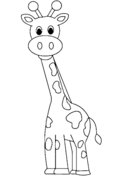 